Πρόγραμμα «ΠΡΑΚΤΙΚΗ ΑΣΚΗΣΗ ΠΑΝΕΠΙΣΤΗΜΙΟΥ ΠΑΤΡΩN: ΤΜΗΜΑ	», πουυλοποιείται στα πλαίσια της Πράξης «Πρακτική Άσκηση Πανεπιστημίου Πατρών ακ. ετών 2022-2023 & 2023-2024» με κωδικό MIS 6004520, η οποία συγχρηματοδοτείται από το Ευρωπαϊκό Κοινωνικό Ταμείο (ΕΚΤ) και από Εθνικούς Πόρους μέσω του Επιχειρησιακού Προγράμματος «Ανάπτυξη Ανθρώπινου Δυναμικού & Κοινωνική Συνοχή» (ΠΠ 2021-2027).ΕΚΘΕΣΗ ΠΕΠΡΑΓΜΕΝΩΝΑΣΚΟΥΜΕΝΟΥ/ΗΣ ΦΟΙΤΗΤΗ/ΤΡΙΑΣΑ. Περιγραφή της εμπειρίας σας από την συμμετοχή στο πρόγραμμα της Πρακτικής ΆσκησηςΒ. Καταγραφή του Βαθμού Ικανοποίησής σαςΗμερομηνία 	/	/	(Υπογραφή & ΟνοματεπώνυμοΦοιτητή/τριας)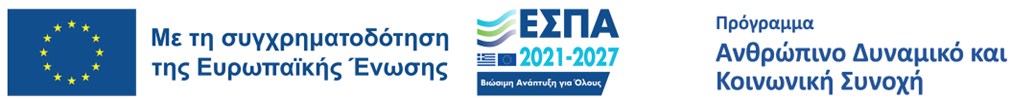 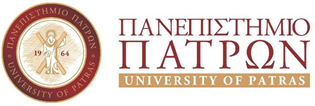 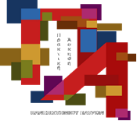 Ονοματεπώνυμο Ασκούμενου/ης:Τμήμα Ασκούμενου/ης:Ονοματεπώνυμο Επιβλέποντα Καθηγητή:Περίοδος Πρακτικής Άσκησης:Φορέας Απασχόλησης Πρακτικής Άσκησης:Ονοματεπώνυμο Επόπτη Φορέα:Περιγράψτε αναλυτικά τις εργασίες που σας ανατέθηκαν κατά τη διάρκεια της πρακτικήςάσκησηςΠεριγράψτε τις δυσκολίες που αντιμετωπίσατε κατά την εκτέλεση του έργου σας στο πλαίσιοτης πρακτικής σας άσκησης.Θεωρείτε ότι οι γνώσεις σας ήταν επαρκείς;Ποιες πρόσθετες γνώσεις πιστεύετε ότι χρειαζόταν να έχετε για την καλύτερη πραγματοποίησητης Πρακτικής ΆσκησηςΑναφέρατε τις γνώσεις και τις δεξιότητες που θεωρείτε ότι αποκτήσατε από την εμπειρία της πρακτικής άσκησηςΑναφέρατε ποια μαθήματα του κύκλου σπουδών σας, σας βοήθησαν περισσότερο κατά την εκτέλεση του έργου της πρακτικής σας άσκησης.Αν σας δινόταν η ευκαιρία, θα επιθυμούσατε να προσληφθείτε σε θέσηεργασίας αντίστοιχη με αυτή στην οποία πραγματοποιήσατε την πρακτική σας άσκηση;ΝΑΙΟΧΙΑν απαντήσατε ΟΧΙ, παρακαλούμε αιτιολογήστε την απάντησή σας:Πόσο ευχαριστημένος/η μείνατε από τον Φορέα ΠρακτικήςΆσκησης με τον οποίο συνεργαστήκατε;ΠολύΑρκετάΛίγοΚαθόλουΣχόλια:Πόσο ευχαριστημένος/η μείνατε συνολικά από τηνσυμμετοχή σας στο πρόγραμμα της πρακτικής άσκησης;ΠολύΑρκετάΛίγοΚαθόλουΣχόλια: